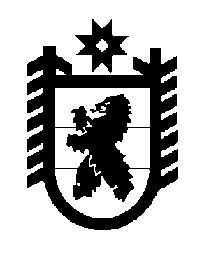 Российская Федерация Республика Карелия    ПРАВИТЕЛЬСТВО РЕСПУБЛИКИ КАРЕЛИЯРАСПОРЯЖЕНИЕот  30 октября 2014 года № 674р-Пг. Петрозаводск В соответствии с частью 4 статьи 3, пунктом 3 статьи 4 Федерального закона от 21 декабря 2004 года № 172-ФЗ «О переводе земель или земельных участков из одной категории в другую» отказать Базанову Александру Сергеевичу в переводе земельного участка, имеющего кадастровый номер 10:07:0030809:281, площадью 21007 кв. м (местоположение:  Республика Карелия,  Сортавальский муниципальный район, Кааламское сельское поселение, район п. Рускеала), из состава земель запаса в земли сельскохозяйственного назначения в связи с несоответствием испрашиваемого целевого назначения земельного участка  генеральному плану Кааламского сельского поселения.           ГлаваРеспублики  Карелия                                                             А.П. Худилайнен